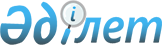 О знаке "Алтын белгi"
					
			Утративший силу
			
			
		
					Постановление Правительства Республики Казахстан от 23 августа 1999 года N 1219. Утратило силу постановлением Правительства Республики Казахстан от 21 декабря 2007 года N 1253



      


Сноска. Постановление Правительства РК от 23 августа 1999 г. N 1219 утратило силу постановлением Правительства РК от 21 декабря 2007 г. N 


 1253 


 (вводится в действие со дня первого официального опубликования).



      В соответствии с Законом Республики Казахстан от 7 июля 1999 года "Об образовании" Правительство Республики Казахстан постановляет: 



     1. Утвердить прилагаемые: 



     1) Положение о знаке "Алтын белгi"; 



     2) Описание знака "Алтын белгi". 



     2. Признать утратившими силу: 



     1) постановление Правительства Республики Казахстан от 22 апреля 1997 года № 1146 
 P971146_ 
 "Об утверждении Положения о нагрудном знаке "Алтын белгi" ("Золотой знак") и аттестате особого образца для выпускников средней общеобразовательной школы (САПП Республики Казахстан, 1997 г., № 33, ст. 308); 



     2) постановление Правительства Республики Казахстан от 29 сентября 1998 года № 968 
 P980968_ 
 "Об официальном толковании пункта 1 Положения о нагрудном знаке "Алтын белгi" ("Золотой знак") и аттестате особого образца для выпускников средней общеобразовательной школы", утвержденного постановлением Правительства Республики Казахстан от 22 июля 1997 года № 1146". 



     3. Министерству образования и науки Республики Казахстан по согласованию с Национальным Банком Республики Казахстан изготовить необходимое количество знаков "Алтын белгi" в пределах средств, выделяемых Министерству здравоохранения, образования и спорта Республики Казахстан для финансирования организаций образования. 


<*>






     Сноска. В пункт 3 внесены измененния - постановлением Правительства РК от 16 апреля 2004 г. 


 N 428 


 . 





     4. Настоящее постановление вступает в силу со дня опубликования. 

   

Премьер-Министр




    Республики Казахстан  


                                          Утверждено



                                 постановлением Правительства



                                    Республики Казахстан



                                от 23 августа 1999 года № 1219




                     


Положение о знаке "Алтын белгi" 






     1. Настоящее Положение разработано в соответствии с Законом Республики Казахстан "Об образовании". 



     2. Знаком "Алтын белгi" награждаются учащиеся при их соответствии в совокупности следующим требованиям: 



     1) показавшие примерное поведение и имевшие годовые итоговые оценки "5" по всем предметам учебного плана в соответствии с государственными общеобязательными стандартами образования в период учебы на основной и старшей ступени среднего образования; 



     2) прошедшие итоговую государственную аттестацию за курс среднего общего образования на оценки отлично; 



     3) (исключен)


<*>






     Сноска. В пункт 2 внесены измененния - постановлением Правительства РК от 16 апреля 2004 г. 


 N 428 


 . 





     3. Знаком "Алтын белгi" учащиеся награждаются путем издания приказа уполномоченного центрального исполнительного органа Республики Казахстан в области образования на основании представлений управлений (департаментов) образования областей, городов Алматы и Астаны с приложением документов, подтверждающих соответствие представляемых к награждению учащихся требованиям настоящего Положения. 



     4. Награждение знаком "Алтын белгi" производится в торжественной обстановке. 



     5. Учащиеся, награжденные знаком "Алтын белгi", имеют преимущественное право на получение государственных образовательных грантов (в случае отсутствия грантов - кредитов) в соответствии с законодательством Республики Казахстан. 


<*>






     Сноска. Пункт 5 - в редакции постановления Правительства РК от 4 февраля 2005 г. 


 N 107 


 .





     6. В случае выбора в установленном законодательством порядке награжденным знаком "Алтын белгi": 



     1) негосударственного высшего учебного заведения Республики Казахстан государственный образовательный грант выдается в размере, предусмотренном для государственных высших учебных заведений Республики Казахстан; 



     2) высшего учебного заведения Республики Казахстан, где предусмотрены специальные требования по состоянию здоровья, награжденный знаком "Алтын белгi" может быть зачислен только при соответствии здоровья специальным требованиям, установленным законодательством Республики Казахстан. 


<*>






     Сноска. В пункт 6 внесены изменения - постановлением Правительства РК от 4 февраля 2005 г. 


 N 107 


 .





     7. Настоящее Положение распространяется на учащихся всех организаций образования, реализующих в установленном порядке образовательные программы среднего общего образования, независимо от типа, вида, форм собственности и ведомственной подчиненности. 

                                      Утверждено 



                               постановлением Правительства      



                                   Республики Казахстан 



                             от 23 августа 1999 года № 1219 




                   


Описание знака "Алтын белгi" 




<*>






     Сноска. Описание знака - в редакции постановления Правительства РК от 4 февраля 2005 г. 


 N 107 


 .



    



     Знак "Алтын белгi" представляет собой окружность диаметром 30 мм, изготовляется из специального сплава металлов меди и цинка - Л 80. 



     На лицевой стороне знака - изображение раскрытой книги, обрамленное снизу лавровой ветвью. Выше этих изображений выступает золотая надпись: "Алтын белгi". Контуры надписи "Алтын белгi", изображений раскрытой книги и лавровой ветви выступают вперед на 1 мм в виде рельефа.



     На обратной стороне знака изображен Государственный герб Республики Казахстан, обрамленный надписью "Казакстан Республикасы".

					© 2012. РГП на ПХВ «Институт законодательства и правовой информации Республики Казахстан» Министерства юстиции Республики Казахстан
				